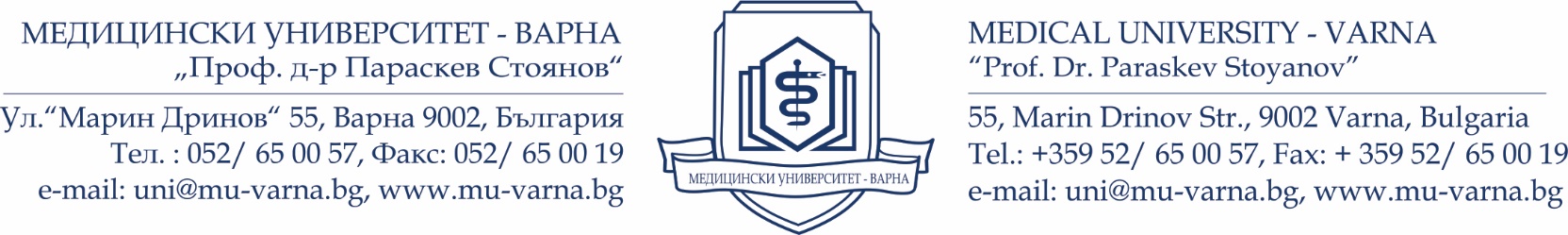 УСЛОВИЯ ЗА УЧАСТИЕ в търг за отдаване под наем на част от имот - частна държавна собственост с площ 4 кв.м. на I-ви етаж в коридора на сградата на филиала на МУ-Варна в гр. Сливен, ул.“Ген. Столетов“ № 30, за разполагане на автомати за кафе и топли напитки, безалкохолни напитки и вода, пакетирани изделияОписание на имота: площ 4 кв.м. на I-ви етаж в коридора на сградата на филиала на МУ-Варна в гр. Сливен, ул.“Ген. Столетов“ № 30.Предназначение на имота: Сградата, в която се отдават 4 кв.м. под наем е за образование.  Разполагането на автоматите няма да препятства осъществяването на дейността на филиала.Специфични условия:.3.1. В автоматите да не се продават алкохолни напитки.3.2. Топлите напитки да се предлагат в картонени чаши.3.3. Автоматите за топли напитки да предлагат едновременно поне кафе от зърна и инстантно кафе.3.4. Автоматите да са с възможност за работа с няколко вида монети и за връщане на ресто.3.5. При възникване на авария в някой от автоматите, същата да бъде отстранена в рамките на три часа от съобщаването за това по телефон, а при невъзможност за  съобщаване по телефон - на e-mail;3.6. Автоматите да предоставят услугата непрекъснато, гарантиращо безпроблемно наличие на напитки и пакетирани и бутилирани стоки, в работно и извънработно време, в това число в почивни и празнични дни.3.7. Предлаганите чрез автоматите пакетирани и бутилирани стоки да отговарят на нормативните изисквания  за етикирането и представянето на напитките и храните, както и да са снабдени с необходимите  документи  за качество и/или документи за произход на стоките, които при поискване от наемодателя да се представят в оригинал или заверено копие, придружен с превод на български език.3.8. Зареждането на автоматите с консумативи, артикули и др. и обслужването им се извършва от наемателя в работно време на филиала.3.9. Да се осигури минимален асортимент на предлаганите стоки за продажба в автоматите за безалкохолни напитки и закуски – бутилирана вода, безалкохолни напитки, пакетирани храни, захарни изделия.3.10. Снабдяването на автоматите със стоки и консумативи, както и изнасянето на отпадъците да се извършва за собствена сметка.3.11. Всеки от видовете автомати, предоставящи кафе и топли напитки, безалкохолни напитки и вода, пакетирани изделия да се постави в срок до един месец от сключване на договора.Изисквания към представянето на заявленията:Право на участие в търга имат физически и юридически лица, регистрирани по Търговския закон.Кандидатът или упълномощен от него представител подава заявлението за участие в запечатан непрозрачен плик лично или по пощата с препоръчано писмо с обратна разписка. МУ – Варна не носи отговорност за получаване на заявления в случай, че се използва друг начин за представяне, както и за изпратени, но неполучени до крайния срок за подаване заявления.При приемане на заявлението за участие върху плика се отбелязват поредния номер, датата и часът на получаването като посочените данни се записват във входящ регистър. Не се приема и се връща незабавно на кандидата заявление за участие, което е представено след изтичане на крайния срок или е поставено в незапечатан, прозрачен или в скъсан плик. Тези обстоятелства се отбелязват във входящия регистър.Всеки кандидат може да подаде едно заявление за участие в търга, изготвено в съответствие с условията на тръжната документацията. Заявлението се представя на български език без зачерквания и поправки в запечатан непрозрачен плик, на който се отбелязва:	Получател: Медицински университет „Проф. д-р Параскев Стоянов“, гр. Варна, ул.“Марин Дринов“ № 55.Подател: Име, адрес, телефон, факс, ел. поща на кандидата.Означението: „За участие в търг с тайно наддаване за отдаване под наем на част от имот - частна държавна собственост с площ 4 кв.м. на I-ви етаж в коридора на сградата на филиала на МУ-Варна в гр. Сливен, ул.“Ген. Столетов“ № 30“; 4.5. Ценовото предложение се представя в отделен запечатан непрозрачен плик с надпис „Предлагана цена”, поставен в плика със заявлението за участие. Всеки участник в търга има право да представи едно ценово предложение. Предлаганата месечна наемна цена трябва да е не по-ниска от обявената първоначална месечна наемна цена.5. Необходими документи, които се представят в плика със заявлението:5.1. Заявление за участие в търга по образец.5.2. Ценово предложение, поставено в плик с надпис „Предлагана цена”.5.3. Копие от документа за регистрация или единен идентификационен код съгласно чл. 23 от Закона за търговския регистър, когато кандидатът е юридическо лице или едноличен търговец; копие от документа за самоличност, когато кандидатът е физическо лице; 5.4. Удостоверение за наличие или липса на задължения на основание чл.87 ал.6 ДОПК, издадено след 01.10.2017 г. (оригинал или заверено копие);5.5. Документ за внесен депозит за участие в търга (оригинал);5.6. Декларация за оглед по образец;5.7. Нотариално заверено пълномощно на лицето подписало документите, когато документите подадени със заявлението, не са подписани от законния представител.5.8. Подписан проект на договор за наем.5.9. Декларация за осигуряване изпълнението на специфичните условия по образец.6. Не се разглежда ценовото предложение на участник, който:6.1. е представил заявление, неотговарящо на условията;6.2 не е представил със заявлението за участие някой от изискуемите в документацията документи;6.3. e представил документи, които не отговарят на условията от тръжната документация;6.4. има изискуеми задължения към МУ-Варна;6.5. в удостоверението, издадено на основание чл.87, ал.6 от ДОПК е записано, че има задължения;6.6. е обявен в несъстоятелност;6.7. е в производство по ликвидация;6.8. не е внесъл депозит за участие в търга;6.9. оттегли заявлението си за участие.Физическите лица се допускат до участие в търга след представяне на документ за самоличност. Представителите на юридическите лица представят документ за самоличност и доказателства за упълномощаване от съответните управителни органи на юридическите лица за участие в търга. 7. Депозитът за участие в търга се внася най - късно до изтичане на срока за подаване на заявлението за участие.7.1. Разноските за превод на сумата за депозита са за сметка на участника в търга.7.2. Депозитът за участие се задържа когато участник, определен за наемател не сключи договор за наем, както и когато заявлението за участие бъде оттеглено след изтичане на срока за подаването му.7.3. Медицински университет – Варна не дължи лихва върху внесените депозити.7.4. Депозитът се възстановява по посочената в заявлението за участие банкова сметка до 14 работни дни от датата на:- сключване на договора за наем - на участника, определен за спечелил търга;-  сключване на договора за наем - на останалите участници в търга;- прекратяване на процедурата за провеждане на търга - на всички кандидати;- сключване на договора за наем - на кандидата, оттеглил заявлението си за участие в търга след крайния срок за подаване.8. Провеждане на търга, определяне на участник, спечелил търга и сключване на договор.8.1. Търгът с тайно наддаване може да се проведе, в случай че поне един кандидат е подал заявление за участие, отговарящо на нормативните и тръжните условия за провеждане на търга.В деня на провеждането на търга комисията разпечатва подадените пликове по реда на постъпването им и се запознава с редовността на подадените документи.Участниците в търга или техни упълномощени представители могат да присъстват при отваряне и разглеждане на ценовите предложения от комисията.Комисията отбелязва в протокола за разглеждане и класиране на ценовите предложения входящите номера на заявленията за участие в търга, имената на участниците, платежните документи за внесения депозит, както и другите обстоятелства по редовността на подадените документи и предложените цени.Редовно подадените заявления се класират според размера на предложената месечна наемна цена. В случай, че двама или повече кандидати са предложили еднаква най-висока цена, председателят на комисията обявява резултата, който се вписва в протокола. Председателят на тръжната комисия уведомява писмено или по факс тези кандидати за деня и часа на провеждане на явния търг между тях. Наддаването при явния търг започва от предложената от тези участници цена със стъпка на наддаване 10 на сто от тази цена. Резултатите от търга се отразяват в протокол на тръжната комисия.8.2. Въз основа на резултатите от търга в 7-дневен срок от датата на провеждането му се издава заповед, с която се определя участника, спечелил търга с тайно наддаване. Спечелилият търга участник е длъжен да внесе в 14-дневен срок от влизането в сила на заповедта първата наемна вноска и обезпечението за изпълнение на договора.8.3. В 7-дневен срок от представяне на документите за платени първа наемна вноска и обезпечение, се сключва договора за наем. 